                                                     Προς : Ομοσπονδίες Μέλη Α.Δ.Ε.Δ.Υ.ΑΝΑΚΟΙΝΩΣΗ     Ο Αθλητικός Τομέας της Α.Δ.Ε.Δ.Υ. ενημερώνει τα μέλη του ότι το πρόγραμμα των ημιτελικών αγώνων κυπέλλου ποδοσφαίρου Α.Δ.Ε.Δ.Υ. και του τελικών αγώνων κυπέλλου Α.Δ.Ε.Δ.Υ. 2021-22 έχει όπως παρακάτω:Οι ημιτελικοί αγώνες Α & Β Κατηγορίας θα γίνουν το Σάββατο 18.6.2022. Όλοι οι αγώνες θα γίνουν  ώρα 09:00 στα γήπεδα που χρησιμοποιεί ο Αθλητικός Τομέας Α.Δ.Ε.Δ.Υ. Θα ανακοινωθεί αναλυτικό πρόγραμμα.Οι Τελικοί αγώνες Α & Β Κατηγορίας θα γίνουν την ΤΕΤΑΡΤΗ 22.6.2022 στα παρακάτω  γήπεδα .Α κατηγορία  γήπεδο ΡΟΥΦ.Β Κατηγορία γήπεδο Χαμοστέρνας.Οι ώρες των τελικών θα ανακοινωθούν προσεχώςΓΙΑ ΤΟΝ ΑΘΛΗΤΙΚΟ ΤΟΜΕΑΟ  ΑΝΤΙΠΡΟΕΔΡΟΣ                           Ο ΓΕΝ. ΓΡΑΜΜΑΤΕΑΣ         Κοντούδης Κυριάκος                             Ψαρράς Ιωάννης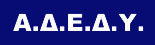 Αθήνα 8 Ιουνίου 2022ΑΘΛΗΤΙΚΟΣ ΤΟΜΕΑΣΤηλ 213.16.16.900Fax 2103246165